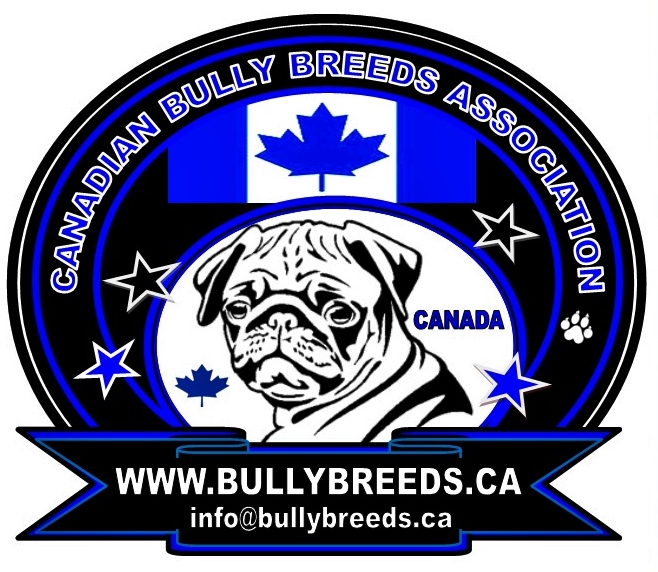 
                                                                                     
     Breed of Dog___________________________________                                                                Date of Whelp:_____________________________Sire of Litter____________________________________________Date of Birth_______________Color:____________ 
CBBA Reg#_________________________Owner of Sire at time of Breeding :_________________________________ Phone#__________________

*Owner of sire certifies the sire named above was bred to the female named below and approves litter registration 

*Signature of Sire Owner:______________________________Dam of Litter__________________________________________ Date of Birth:________________Color:___________ 
CBBA Reg#______________________________Owner of Dam: _________________________________ did you witness the actual breeding? ________Mailing Address_____________________________ City:___________________________ Province:______________ ZIP code:___________ email:_______________________________Contact Phone:______________________Kennel Name:____________________________________________*Note: puppies will be given dam owners kennel prefix unless otherwise specified.If more pups, please add accordingly __________________________________________                                                                                                                                               Enclose $20 Registration fee via  money order, cash, E-transfer  (Payable to Julie Spooner) CBBA President   
 Mail to:  Canadian Bully Breeds Association   Box#211 Ymir, BC, V0G 2K0     
*Applicants Signature____________________________# of  Puppies   Sex   Color/Markings    1    2    3    4    5    6    7   8   9   10   11